Ergebnis: Woran man einen Fisch erkennt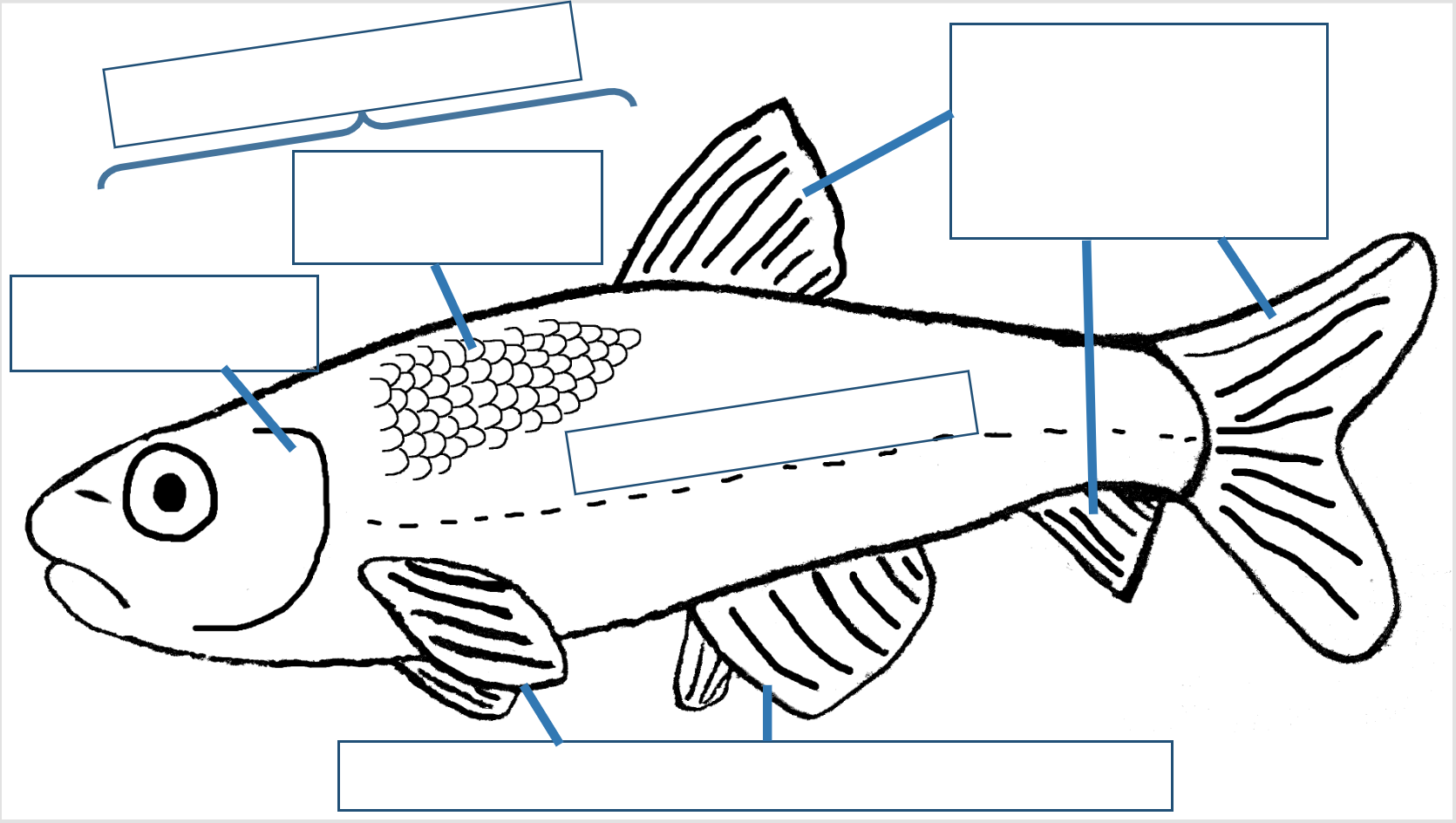 Ergebnis: Woran man einen Fisch erkennt